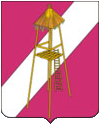 СОВЕТ СЕРГИЕВСКОГО СЕЛЬСКОГО ПОСЕЛЕНИЯКОРЕНОВСКОГО РАЙОНАРЕШЕНИЕ04 февраля 2016  года                                                                                       № 96ст.СергиевскаяО награждении медалью «За доблестный труд» В соответствии с п. 2.6 решения Совета Сергиевского сельского поселения Кореновского района от 18 августа 2014 года № 299 «Об утверждении Положения о наградах и поощрениях Сергиевского сельского поселения», решением Совета Сергиевского сельского поселения Кореновского района от 18 августа 2014 года № 301 «Об утверждении положения о медали Сергиевского сельского поселения Кореновского района «За доблестный труд», Совет Сергиевского сельского поселения  р е ш и л:1. Наградить медалью Сергиевского сельского поселения Кореновского района «За доблестный труд» 3 степени:Бундюк Раису Васильевну, бывшего заведующего дошкольного учреждения детского сада «Солнышко».2. Обнародовать настоящее решение на информационных стендах и разместить на официальном сайте Сергиевского сельского поселения в сети Интернет.3. Настоящее решение вступает в силу со дня подписания.Глава Сергиевскогосельского поселенияКореновского района                                                                      С.А.Басеев